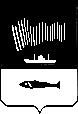 АДМИНИСТРАЦИЯ ГОРОДА МУРМАНСКАП О С Т А Н О В Л Е Н И Е12.04.2013                                                                                                      №   782О создании межведомственной комиссиипо вопросам снижения брачного возраста  В соответствии с Семейным кодексом Российской Федерации, Федеральным законом от 15.11.1997 № 143-ФЗ «Об актах гражданского состояния»,  руководствуясь  Законом  Мурманской  области   от   18.11.1996  № 42-01-ЗМО «Об условиях и порядке вступления в брак лиц, не достигших возраста  шестнадцати  лет»   п о с т а н о в л я ю:1. Создать межведомственную комиссию по вопросам снижения брачного возраста.2.  Утвердить:2.1. Положение о межведомственной комиссии по вопросам снижения брачного возраста согласно приложению № 1.2.2. Состав межведомственной комиссии по вопросам снижения брачного возраста согласно приложению № 2.3. Редакции газеты «Вечерний Мурманск» (Червякова Н.Г.) опубликовать настоящее постановление с приложениями.4. Настоящее постановление вступает в силу со дня официального опубликования. 5. Контроль за выполнением настоящего постановления возложить на заместителей главы администрации города Мурманска - начальников управлений Ленинского, Октябрьского, Первомайского административных округов  Зикеева Н.Г., Лихтина В.П., Самородова С.В.Глава администрациигорода Мурманска                                                                               А.И. СысоевПриложение № 1 к постановлению администрации                                                         города Мурманска                 от 12.04.2013 № 782Положениео межведомственной комиссии по вопросам снижения брачного возраста Общие положения1.1. Положение о межведомственной комиссии по вопросам снижения брачного возраста (далее - Комиссия) определяет порядок работы Комиссии в городе Мурманске.1.2. Основной задачей Комиссии является рассмотрение представленных документов и принятие решений о признании причин для получения разрешения на вступление в брак уважительными (неуважительными) и установлении (не установлении) особых обстоятельств для вступления в брак лиц, не достигших совершеннолетия.1.3. Комиссия в своей работе руководствуется:‒ Конституцией Российской Федерации;– Семейным кодексом Российской Федерации;– Гражданским кодексом Российской Федерации;– Федеральным законом от 27.07.2006 № 152-ФЗ «О персональных данных»;‒ Федеральным законом от 27.07.2010 № 210-ФЗ «Об организации предоставления государственных и муниципальных услуг»;– Законом Мурманской области от 18.11.1996 № 42-01-ЗМО «Об условиях и порядке вступления в брак лиц, не достигших возраста шестнадцати лет»;а также настоящим Положением.Порядок формирования Комиссии2.1. Комиссия состоит из самостоятельных структурных подразделений, выполняющих функции Комиссии, действующих при управлениях Ленинского, Октябрьского, Первомайского административных округов города Мурманска (далее – Управление) в составе председателя, секретаря, членов Комиссии в количестве не менее четырех человек.2.2. Возглавляет Комиссию председатель Комиссии, который является заместителем главы администрации города Мурманска - начальником Управления. В состав Комиссии по согласованию входят представители: юридического отдела администрации города Мурманска, комиссии по делам несовершеннолетних и защите их прав административного округа, отдела охраны прав несовершеннолетних комитета по образованию администрации города Мурманска, учреждения здравоохранения - детской поликлиники, расположенной на территории административного округа.2.3. Положение о Комиссии и ее состав  утверждаются постановлением администрации города Мурманска.3. Основные функции Комиссии3.1. Комиссия в течение 5 рабочих дней с даты регистрации заявления о снижении брачного возраста рассматривает его и другие представленные документы (далее – Материалы), определенные п. 2.6 административного регламента предоставления муниципальной услуги «Выдача разрешения на вступление в брак лицам, не достигшим совершеннолетия».3.2. На основании рассмотренных Материалов Комиссия принимает решение: – о признании причин уважительными (неуважительными) для получения разрешения на вступление в брак (далее – Уважительная причина) лиц, не достигших совершеннолетия; –  установлении (не установлении) особых обстоятельств для получения разрешения на вступление в брак (далее – Особые обстоятельства)  лиц, не достигших возраста шестнадцати лет.4. Обеспечение деятельности КомиссииКомиссия в целях выполнения своих основных функций имеет право:– запрашивать и получать в установленном порядке у государственных, общественных, иных организаций и должностных лиц необходимые документы, материалы и информацию;– приглашать должностных лиц, специалистов, граждан для получения от них информации и объяснений по рассматриваемым вопросам;– осуществлять контроль за ходом выполнения решений Комиссии.5. Организация работы Комиссии5.1. Председатель Комиссии:– осуществляет руководство деятельностью Комиссии;– определяет повестку дня заседания Комиссии и порядок его проведения;–  ведет заседания Комиссии;– подписывает принятые Комиссией решения, оформленные протоколом заседания Комиссии,  и обеспечивает их выполнение;– принимает решение о проведении заседаний Комиссии при возникновении необходимости безотлагательного рассмотрения вопросов, относящихся к ее компетенции;–  распределяет обязанности между членами Комиссии;– осуществляет контроль за реализацией принятых Комиссией решений;– дает поручения членам Комиссии, связанные с выполнением ее задач и функций, заслушивает их отчеты на заседании Комиссии о ходе выполнения ими полученных поручений;–  обладает правом решающего голоса;– представляет Комиссию по вопросам, относящимся к ее компетенции.5.2. Секретарь Комиссии:– осуществляет подготовку Материалов к рассмотрению на заседании Комиссии;– информирует членов Комиссии о месте, дате, времени проведения заседания Комиссии не позднее, чем за один рабочий день до даты проведения заседания;– ведет протокол заседания Комиссии;– осуществляет подготовку документов о результатах работы Комиссии: информационных справок, протоколов и выписок из протоколов, проектов постановлений администрации города Мурманска, уведомлений заявителям об отказе в разрешении на вступление в брак.5.3. Прием, регистрацию и учет Материалов, направляемых в Комиссию, осуществляют Управления по адресам: – управление Ленинского административного округа города Мурманска: пр. Героев-североморцев, 33, кабинет № 303, г. Мурманск 183031, адрес электронной почты:  arktika-2005@com.mels.ru; – управление Октябрьского административного округа города Мурманска: ул. Комсомольская, 10, кабинет № 211, г. Мурманск, 183038, адрес электронной почты: octyabr@com.mels.ru;– управление Первомайского административного округа города Мурманска: проспект Кольский,  129/1, кабинет № 215, г. Мурманск, 183052, адрес электронной почты: pervomadm@citymurmansk.ru.5.4. Заседания Комиссии проводятся по мере поступления Материалов. Комиссия правомочна принимать решения, если на заседании Комиссии присутствует не менее чем пятьдесят процентов общего числа ее членов, при этом каждый член Комиссии имеет один голос. Заседание Комиссии ведет председатель Комиссии. 5.5. Подготовка Материалов к заседанию Комиссии осуществляется секретарем Комиссии. Предварительное изучение Материалов производится в срок не более двух рабочих  дней с момента их поступления.При подготовке Материалов к рассмотрению на заседании Комиссии выясняются следующие вопросы:– необходимо ли принятие каких-либо мер, имеющих значение для своевременного рассмотрения Материалов;– определение круга лиц, подлежащих приглашению на заседание Комиссии;–  определение времени и места рассмотрения Материалов Комиссией.5.6. Члены Комиссии принимают личное участие в ее работе. В случае болезни, отпуска, командировки и иных уважительных причин невозможности участия в работе Комиссии члена Комиссии происходит его замена.Член Комиссии не позднее, чем за один день до дня заседания Комиссии, уведомляет председателя Комиссии о невозможности своего участия в работе Комиссии. В этом случае председатель Комиссии незамедлительно производит его замену и информирует соответствующего члена Комиссии о дате, времени и месте заседания Комиссии.5.7. В ходе работы Комиссия запрашивает информацию, необходимую для принятия решения. Информация приобщается к Материалам, ранее представленным на рассмотрение Комиссии.5.8. Решения Комиссии принимаются большинством голосов от числа голосов членов Комиссии, принявших участие в ее заседании, путем открытого голосования и оформляются в письменном виде, в протоколе заседания Комиссии. В случае равенства числа голосов голос председателя Комиссии считается решающим.   5.9. Члены Комиссии обладают равными правами при обсуждении рассматриваемых на заседании вопросов. В случае несогласия с принятым решением член Комиссии вправе изложить в письменном виде свое мнение, которое подлежит приобщению к решению Комиссии.5.10. В ходе рассмотрения Материалов Комиссия принимает решение  о признании причин Уважительными (неуважительными),  установлении (не установлении) Особых обстоятельств. 5.11. Оформление протокола.После рассмотрения Комиссией Материалов секретарь Комиссии в течение двух рабочих дней со дня заседания Комиссии фиксирует в протоколе выводы и решение Комиссии в соответствии с подпунктом 3.2 настоящего положения о Комиссии.5.12. Протокол (в двух экземплярах), содержащий принятое большинством голосов решение Комиссии, подписывается председателем и секретарем Комиссии._________________________________Приложение № 2 к постановлению администрации                                                         города Мурманска  от 12.04.2013  № 782Состав межведомственной комиссии по вопросам снижения брачного возраста Комиссия при управлении Ленинского административного округа города Мурманска                		Члены комиссии:При невозможности участия в работе членов комиссии производится замена:Комиссия при управлении Октябрьского административного округа города Мурманска                		Члены комиссии:При невозможности участия в работе членов комиссии производится замена:3. Комиссия при управлении Первомайского административного округа города Мурманска                		Члены комиссии:При невозможности участия в работе членов комиссии производится замена:__________________________________________Зикеев Н.Г.        –   заместитель     главы   администрации  города Мурманска - начальник  управления Ленинского административного округа - председатель комиссииАлексеева Н.В. –  главный специалист управления Ленинского административного округагорода Мурманска- секретарь    комиссииБарыбина Т.Н.– главный специалист – ответственный секретарь комиссии по делам несовершеннолетних и защите их прав управления Ленинского административного округа города МурманскаБорзая Е.В.– ведущий специалист юридического отдела администрации города МурманскаЯблокова О.А.  – ведущий специалист отдела охраны прав несовершеннолетних комитета по образованию администрации города МурманскаЧебаненко Л.Н.–  заведующая отделом организации медицинской помощи детей и подростков в образовательных учреждениях муниципального бюджетного учреждения здравоохранения «Детская поликлиника № 5».Зикеева Н.Г.– Ярошинским В.В.– Ярошинским В.В.– заместителем  начальника управления         Ленинского административного округа   города МурманскаАлексеевой Н.В.– Шарафутдиновой Л.С.– Шарафутдиновой Л.С.– ведущим специалистом управления Ленинского административного округа города Мурманска Барыбиной Т.Н. – Усатенко С.В.– ведущим специалистом комиссии по делам несовершеннолетних и защите их прав управления Ленинского административного округа  города  Мурманска– ведущим специалистом комиссии по делам несовершеннолетних и защите их прав управления Ленинского административного округа  города  МурманскаБорзой Е.В.   –  Сазоновым Д.С.– ведущим специалистом юридического отдела администрации города Мурманска– ведущим специалистом юридического отдела администрации города МурманскаЯблоковой О.А.  –  Головчан Т.А.– главным специалистом отдела охраны прав несовершеннолетних комитета по образованию администрации города Мурманска– главным специалистом отдела охраны прав несовершеннолетних комитета по образованию администрации города МурманскаЧебаненко Л.Н.– Быковым Н.В.– специалистом по социальной работе муниципального бюджетного учреждения здравоохранения «Детская поликлиника № 5» – специалистом по социальной работе муниципального бюджетного учреждения здравоохранения «Детская поликлиника № 5» Лихтин В.П.– заместитель     главы   администрации  города Мурманска - начальник  управления Октябрьского административного округа–  председатель   комиссииФалилеева М.Я. – главный специалист управления Октябрьского административного округа города Мурманска –  секретарь      комиссииСеферова М.Л.– главный специалист – ответственный секретарь комиссии по делам несовершеннолетних и защите их прав управления Октябрьского административного округа города МурманскаБорзая Е.В.– ведущий специалист юридического отдела администрации города МурманскаРыбина О.Е.– врач акушер-гинеколог муниципального бюджетного учреждения здравоохранения «Детская поликлиника № 1» Карпова О.В.– медицинский психолог муниципального бюджетного учреждения здравоохранения «Детская поликлиника № 2» Головчан Т.А.– главный специалист отдела охраны прав несовершеннолетних комитета по образованию администрации города Мурманска.Лихтина В.П.      – Боянжу А.В.– заместителем начальника управления Октябрьского административного округа города МурманскаФалилеевой М.Я– Здвижковой Е.В.                                             – ведущим специалистом управления Октябрьского  административного  округа города МурманскаСеферовой М.Л.– Некрасовой О.В.– ведущим специалистом комиссии по делам несовершеннолетних и защите их прав управления Октябрьского административного округа  города МурманскаБорзой Е.В.  – Сазоновым Д.С.– ведущим специалистом юридического отдела администрации города МурманскаГоловчан Т.А.– Губовой  С.А.– ведущим специалистом отдела охраны прав несовершеннолетних комитета по образованию администрации города МурманскаРыбиной О.Е.– Хурсановой Э.В.– медицинским психологом муниципального бюджетного учреждения здравоохранения «Детская поликлиника № 1» Карповой О.В.– Штягиной О.А.– специалистом по социальной работе муниципального бюджетного учреждения здравоохранения «Детская поликлиника № 2».Самородов С.В.–  заместитель     главы   администрации  города Мурманска - начальник  управления Первомайского административного округа – председатель комиссииЦветкова Л.П.–  главный специалист управления Первомайского административного округа города Мурманска. – секретарь комиссииМартынова Н.Н.–  главный специалист – ответственный секретарь комиссии по делам несовершеннолетних и защите их прав управления Первомайского административного округа города МурманскаБорзая Е.В.– ведущий специалист юридического отдела администрации города МурманскаТаран Л.И.– ведущий специалист отдела охраны прав несовершеннолетних комитета по образованию администрации города МурманскаПоляева О.В.– специалист по социальной работе муниципального бюджетного учреждения здравоохранения «Детская поликлиника № 4» г. Мурманска.Самородова С.В.– Щетининым А.В.– заместителем начальника управления                                  Первомайского административного округа  города МурманскаЦветковой Л.П.– Сорокиной М.В.– ведущим специалистом управления Первомайского административного округа города МурманскаМартыновой Н.Н.– Лизуновой Е.Н.– специалистом 1 категории комиссии по делам несовершеннолетних и защите их прав управления Первомайского административного округа города Мурманска Борзой Е.В.   – Сазоновым Д.С.– ведущим специалистом юридического отдела администрации города МурманскаТаран Л.И.  – Некрасовой И.К.– ведущим специалистом отдела охраны прав несовершеннолетних комитета по образованию администрации города МурманскаПоляевой О.В.– Акимовой С.В.– юрисконсультом муниципального бюджетного учреждения здравоохранения «Детская поликлиника № 4» г. Мурманска.